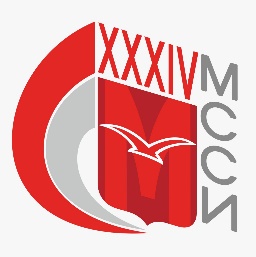 	Расписаниеигр соревнований по Баскетболу (Дивизион "Б" мужчины)в программе XXXIV МССИ-АСБ Дивизион Москва.7 тур 22 – 26.11.2021№ДатаВремяКомандыСтадион5726.11.2021 Пт.19:45РХТУ – СТАНКИНРХТУ5823.11.2021 Вт.20:00МТУСИ – МГПУМТУСИ5925.11.2021 Чт.20:15НИУ ВШЭ – МИЭТНИУ ВШЭ60??ГУЗ – МГОУГУЗ6124.11.2021 Ср.18:30РГУНиГ – РНИМУРГУНиГ6222.11.2021 Пн.19:30МИСиС – РГУ им КосыгинаМИСиС6324.11.2021 Ср.18:30МГАФК-2 – МИФИМГАФК-264??РГГУ – РУДНРГГУ